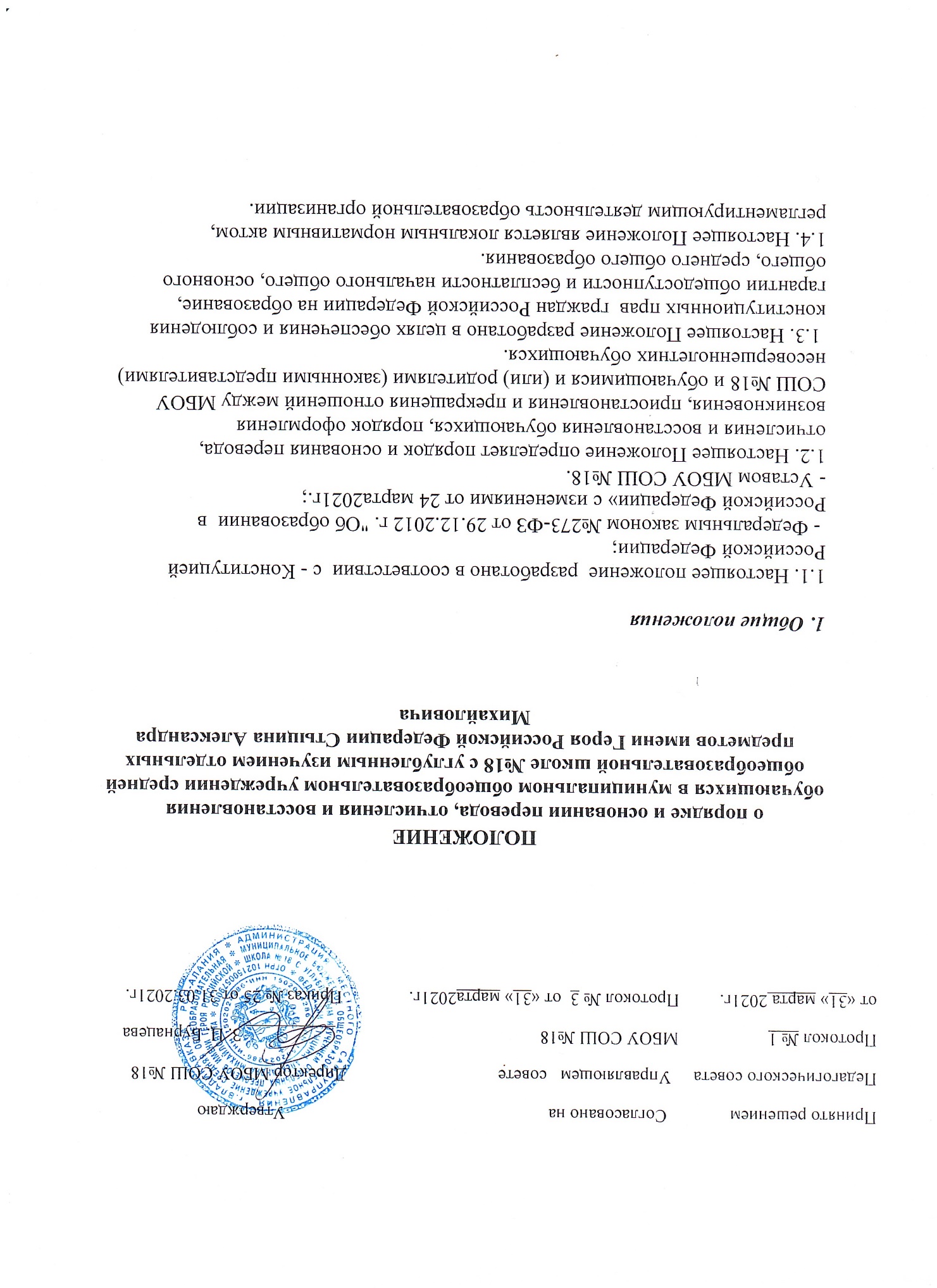 2. Порядок и основания перевода 2.1. Обучающиеся могут быть переведены в другие общеобразовательные учреждения в следующих случаях: - в связи с переменой места жительства; - в связи с переходом в общеобразовательное учреждение, реализующее другие образовательные программы; - по желанию родителей (законных представителей). 2.2. Перевод обучающегося из одного общеобразовательного учреждения в другое осуществляется только с письменного согласия родителей (законных представителей) обучающегося.2.3.Перевод обучающегося из одного общеобразовательного учреждения в другое может осуществляться в течение всего учебного года при наличии в соответствующем классе свободных мест. При переходе в общеобразовательное учреждение  закрепленное за местом проживания, отказ в приёме по причине отсутствия свободных мест не допускается. 2.4.Перевод обучающегося на основании  решения суда производится в порядке, установленном законодательством. 2.5. МБОУ СОШ №18 выдаёт документы по личному заявлению родителей (законных представителей). В заявлении об отчислении в порядке перевода в принимающую организацию указываются:- фамилия, имя, отчество (при наличии) обучающегося;- дата рождения; класс;- наименование принимающей организации. В случае переезда в  другую местность указывается только населенный пункт субъекта Российской Федерации.2.6.  На основании заявления об отчислении в порядке перевода  в трехдневный срок издается  приказ об отчислении. 2.7. МБОУ СОШ №18 выдает родителям (законным представителям) несовершеннолетнего обучающегося  следующие документы:- личное дело  обучающегося;- документы, содержащие информацию об успеваемости обучающегося в текущем учебном году ( выписка из классного журнала с текущими отметками и результатами промежуточной аттестации), заверенные печатью и подписью директора школы.3.Порядок и основания отчисления и восстановления обучающегося 3.1. Образовательные  отношения прекращаются в связи с отчислением обучающегося из школы: - в связи с получением образования (завершения обучения); - по инициативе обучающегося или родителей (законных представителей) несовершеннолетнего обучающегося, в том числе в случае перевода обучающегося для продолжения освоения образовательной программы в другую организацию, осуществляющую образовательную деятельность; - по обстоятельствам, не зависящим от воли обучающегося или родителей (законных представителей) несовершеннолетнего учащегося и ОУ. 3.3. Досрочное прекращение образовательных отношений по инициативе обучающегося или родителей (законных представителей) несовершеннолетнего обучающегося не влечет за собой возникновение каких-либо дополнительных, в том числе материальных, обязательств указанного обучающегося перед МБОУ СОШ №18 . 3.4. Основанием для прекращения образовательных отношений является приказ директора ОУ, об отчислении обучающегося . 3.5. При досрочном прекращении образовательных отношений МБОУ СОШ №18  в трехдневный срок после издания приказа директора, об отчислении обучающегося выдает лицу, отчисленному из школы, справку об обучении в соответствии с частью 12 ст.60 Федерального закона № 273-ФЗ «Об образовании в Российской Федерации». 3.6.Решение о переводе, отчислении детей-сирот и детей, оставшихся без попечения родителей, из одной организации в другую принимается с согласия комиссии по делам несовершеннолетних и защите их прав и органа опеки и попечительства.3.7. Отчисление  по инициативе обучающегося  или родителей (законных представителей) несовершеннолетнего обучающегося, достигшего возраста пятнадцати лет,  за исключением отчисления при переводе обучающегося для продолжения освоения образовательной программы в другую организацию,, осуществляющую образовательную деятельность производится о заявлению обучающегося или родителя законного представителя) обучающегося.После поступления заявления родителей (законных представителей) несовершеннолетнего обучающегося, достигшего возраста пятнадцати лет и не имеющего основного общего образования, общеобразовательная организация  испрашивает письменное согласие на отчисление комиссии по делам несовершеннолетних и защите их прав и органов местного самоуправления в сфере образования.3.8.Отчисление из МБОУ СОШ №18  оформляется приказом директора школы.3.9. Обучающимся, не прошедшим итоговую аттестацию или получивши на итоговой аттестации неудовлетворительные результаты выдается справка об обучении или периоде обучения установленного образца.3.10. Права и обязанности учащегося, предусмотренные законодательством об образовании и локальными нормативными актами школы прекращаются с даты его отчисления.4. Восстановление в школе 4.1.  Восстановление  обучающегося  в школе, если он досрочно прекратил образовательные отношения по своей инициативе или инициативе родителей (законных представителей), проводится в соответствии с Правилами  приема обучающихся в МБОУ СОШ №18. 4.2. Порядок и условия восстановления  в школе  обучающегося,  отчисленного  по инициативе ОУ определяются локальным нормативным актом ОУ. 